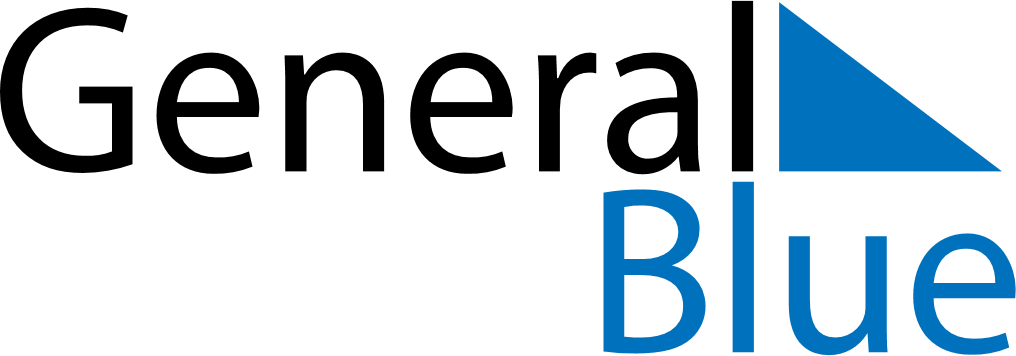 February 2024February 2024February 2024February 2024February 2024February 2024Nikiski, Alaska, United StatesNikiski, Alaska, United StatesNikiski, Alaska, United StatesNikiski, Alaska, United StatesNikiski, Alaska, United StatesNikiski, Alaska, United StatesSunday Monday Tuesday Wednesday Thursday Friday Saturday 1 2 3 Sunrise: 9:24 AM Sunset: 5:12 PM Daylight: 7 hours and 47 minutes. Sunrise: 9:22 AM Sunset: 5:14 PM Daylight: 7 hours and 52 minutes. Sunrise: 9:20 AM Sunset: 5:17 PM Daylight: 7 hours and 57 minutes. 4 5 6 7 8 9 10 Sunrise: 9:17 AM Sunset: 5:20 PM Daylight: 8 hours and 2 minutes. Sunrise: 9:15 AM Sunset: 5:23 PM Daylight: 8 hours and 8 minutes. Sunrise: 9:12 AM Sunset: 5:25 PM Daylight: 8 hours and 13 minutes. Sunrise: 9:09 AM Sunset: 5:28 PM Daylight: 8 hours and 18 minutes. Sunrise: 9:07 AM Sunset: 5:31 PM Daylight: 8 hours and 24 minutes. Sunrise: 9:04 AM Sunset: 5:34 PM Daylight: 8 hours and 29 minutes. Sunrise: 9:01 AM Sunset: 5:36 PM Daylight: 8 hours and 34 minutes. 11 12 13 14 15 16 17 Sunrise: 8:59 AM Sunset: 5:39 PM Daylight: 8 hours and 40 minutes. Sunrise: 8:56 AM Sunset: 5:42 PM Daylight: 8 hours and 45 minutes. Sunrise: 8:53 AM Sunset: 5:44 PM Daylight: 8 hours and 51 minutes. Sunrise: 8:51 AM Sunset: 5:47 PM Daylight: 8 hours and 56 minutes. Sunrise: 8:48 AM Sunset: 5:50 PM Daylight: 9 hours and 2 minutes. Sunrise: 8:45 AM Sunset: 5:53 PM Daylight: 9 hours and 7 minutes. Sunrise: 8:42 AM Sunset: 5:55 PM Daylight: 9 hours and 13 minutes. 18 19 20 21 22 23 24 Sunrise: 8:39 AM Sunset: 5:58 PM Daylight: 9 hours and 18 minutes. Sunrise: 8:36 AM Sunset: 6:01 PM Daylight: 9 hours and 24 minutes. Sunrise: 8:34 AM Sunset: 6:03 PM Daylight: 9 hours and 29 minutes. Sunrise: 8:31 AM Sunset: 6:06 PM Daylight: 9 hours and 35 minutes. Sunrise: 8:28 AM Sunset: 6:09 PM Daylight: 9 hours and 41 minutes. Sunrise: 8:25 AM Sunset: 6:11 PM Daylight: 9 hours and 46 minutes. Sunrise: 8:22 AM Sunset: 6:14 PM Daylight: 9 hours and 52 minutes. 25 26 27 28 29 Sunrise: 8:19 AM Sunset: 6:17 PM Daylight: 9 hours and 57 minutes. Sunrise: 8:16 AM Sunset: 6:19 PM Daylight: 10 hours and 3 minutes. Sunrise: 8:13 AM Sunset: 6:22 PM Daylight: 10 hours and 9 minutes. Sunrise: 8:10 AM Sunset: 6:25 PM Daylight: 10 hours and 14 minutes. Sunrise: 8:07 AM Sunset: 6:27 PM Daylight: 10 hours and 20 minutes. 